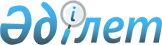 Қазақстан Республикасы Үкіметінің 2003 жылғы 12 қыркүйектегі N 927 қаулысына өзгеріс енгізу туралы
					
			Күшін жойған
			
			
		
					Қазақстан Республикасы Үкіметінің 2004 жылғы 7 мамырдағы N 515 қаулысы. Күші жойылды - ҚР Үкіметінің 2005.04.12. N 333 қаулысымен

      "Бюджет жүйесi туралы" Қазақстан Республикасының 1999 жылғы 1 сәуiрдегi Заңының  16 және   17-баптарына сәйкес Қазақстан Республикасының Үкiметi қаулы етеді: 

      1. "Қазақстан Республикасының 2004-2006 жылдарға арналған республикалық бюджетiнiң болжамды көрсеткiштерi туралы" Қазақстан Республикасының 2003 жылғы 12 қыркүйектегi N 927  қаулысына мынадай өзгерiс енгізiлсiн: 

      көрсетiлген қаулымен бекiтiлген Қазақстан Республикасының 2004-2006 жылдарға арналған республикалық бюджетiнiң болжамды көрсеткiштерi осы қаулыға қосымшаға сәйкес жаңа редакцияда жазылсын. 

      2. Осы қаулының 1-тармағында көрсетiлген өзгерiстi ескере отырып, Қазақстан Республикасының 2004-2006 жылдарға арналған республикалық бюджетiнiң болжамды көрсеткiштерi Қазақстан Республикасы Парламентiнiң Мәжiлiсiне енгiзілсiн. 

      3. Осы қаулы қол қойылған күнінен бастап күшiне енедi.        Қазақстан Республикасының 

      Премьер-Министрі 

Қазақстан Республикасы   

Yкiметiнің         

2004 жылғы 7 мамырдағы   

N 515 қаулысына      

қосымша          

Қазақстан Республикасы   

Үкiметінiң        

2003 жылғы 12 қыркүйектегi 

N 927 қаулысымен    

бекітілген         

  Қазақстан Республикасының 2004-2006 жылдарға арналған республикалық бюджетінің болжамды көрсеткіштері ____________________________________________________________________ 

         Атауы            |   Есеп  | Есеп |        Болжам 

                          | 2002 жыл| 2003 |________________________ 

                          |         | жыл  |2004 жыл| 2005 |  2006 

                          |         |      |        | жыл  |  жыл 

____________________________________________________________________ 

Республикалық бюджетке 

түсімдер 

млрд. теңгемен               565,3   722,0   934,3   1017,6  1133,3 

ЖIӨ-ге %-пен                 15,0    16,2    18,4     17,9    17,5 

Кірiстер 

млрд. теңгемен               505,7   649,0   846,8   926,1   1033,1 

ЖIӨ-ге %-пен                 13,4    14,6    16,7    16,2    15,9 

Салық түсімдері 

млрд. теңгемен               458,2   603,4   762,5   874,8   979,8 

ЖIӨ-ге %-пен                 12,1    13,6    15,0    15,3    15,1 

Салыққа жатпайтын түсімдер 

млрд. теңгемен               41,5    39,3    74,1    40,6    42,4 

ЖIӨ-ге %-пен                 1,1     0,9     1,5     0,7     0,7 

Капиталмен жасалатын операциялардан алынатын кiрiстер 

млрд. теңгемен               5,9     6,3     10,3    10,8    10,8 

ЖIӨ-ге %-пен                 0,2     0,1     0,2     0,2     0,2 

Алынған ресми трансферттер 

млрд. теңгемен               49,1    57,6    69,9    76,2    91,5 

ЖIӨ-ге %-пен                 1,3     1,3     1,4     1,3     1,4 

Кредиттердi қайтару 

млрд. теңгемен               10,5    15,4    17,6    15,3    8,8 

ЖIӨ-ге %-пен                 0,3     0,3     0,3     0,3     0,1 

Республикалық бюджеттiң шығыстары 

млрд. теңгемен               570,0   773,9   1027,0  1103,1  1165,8 

ЖIӨ-ге %-пен                 15,1    17,4    20,2    19,4    18,0 

Республикалық бюджеттің тапшылығы 

млрд. теңгемен               -4,7    -51,9   -92,7   -85,5   -32,5 

ЖIӨ-ге %-пен                 -0,1    -1,2    -1,8    -1,5    -0,5 

____________________________________________________________________ 

Анықтамалық: 

ЖIӨ, млрд. теңге          3776,0   4449,8   5083,0   5700,0  6494,0 

өткен жылға %-пен          109,8    109,2    108,1    106,9   108,2 Тауарлардың экспорты 

(ФОБ), млн. АҚШ долл.     10043,3  13201,4  13655,0 13702,0  14714,8 

ЖIӨ-ге %-пен               40,8     44,3     37,2    31,9     29,7 Тауарлардың импорты 

(ФОБ), млн. АҚШ долл.      7435,4  9030,7   10401,0 11457,4  12956,4 

ЖIӨ-ге %-пен                30,2    30,3     28,3     26,7     26,2 Тұтыну бағасының индексі, 

%-пен жылына орташа          5,9    6,4,      5,4      5,0     5,0 АҚШ долларына теңге бағамы 

жылына орташа               153,5   149,5    138,3     132,8  131,2 Мұнайға дүниежүзілiк 

баға (BRENT қоспасы), 

бiр баррель үшiн АҚШ 

доллары                      25,0    28,9     27,1      24,8   25,0 
					© 2012. Қазақстан Республикасы Әділет министрлігінің «Қазақстан Республикасының Заңнама және құқықтық ақпарат институты» ШЖҚ РМК
				